Publicado en  el 01/02/2016 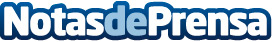 Medio Ambiente analizará la posibilidad de mejorar el abastecimiento de agua en Valderredible (Cantabria)El Alcalde se ha reunido con la vicepresidenta del Gobierno de CantabriaDatos de contacto:Nota de prensa publicada en: https://www.notasdeprensa.es/medio-ambiente-analizara-la-posibilidad-de_1 Categorias: Cantabria http://www.notasdeprensa.es